CV No 1943970CURRICULUM VITA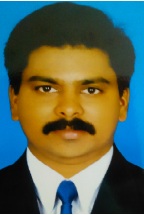 KumarCareer SummaryMBA-Finance with 11+ years experience in various fields of accounts & finance in domestic as well as overseas.Key Skills:Educational QualificationComputer Proficiency         Experienced in MS Office products for Office Documentations.Experienced in Internet & Email/outlook.Experienced in Tally Accounting Software Version (7.2 & 9.0)Experienced in Operating System in Microsoft Windows & XPExperienced in JDE Oracle Software (People Soft)Experienced in SAP MM Module (fundamentalWork ExperienceTotal Experience – 11 +Years…Work ExposureCurrent ProfileMonitoring and review of books of accounts and related systems to reports for accuracy and completeness. Clearing of sub-contractors (or) vendor’s bill accounting, payments and ledgers scrutiny and handling reconciliation of debtor & creditors outstanding. Reconciliation of Tally Accounts Data on timely basis.
Preparation of monthly Budget and tracking of Spending based on Budget. Receivables follow up with Sales Team. Closing of Sales with Signoff formats from Customers and Centers. Delivery Schedule Monitoring and alerting.BOM Review – Project Cost Review.Day to day banking work like NEFT, RTGS, TRF. Preparation of projects forecasting reports as per the requirements Interact with internal and external auditors in completing audits.  Accounts Finalization and Statutory taxations like, TDS, Sales tax & Income Tax, Service Tax, Etc.Cost controlling measures to be taken timely. Preparation of project evaluation report. Resolution of finance related queries Assist with end of year preparation and procedures and Provide financial support to team members.Assisting in the production of financial statements and applications, preparation of spreadsheets, reports and correspondence as required. Payment processing of outflows. Working closely with the Finance Manager to ensure smooth operation of all finance matters. Supporting the Finance Manager by inputting into sales and purchase ledgers from source documents.Manage payroll and MPF matters for Company, business units and subsidiaries; Complete tax filings and dealing with matters; Recommend and maintain a system of policies and procedures that impose an adequate level of control over Finance Department activitiesCreating solutions to new financial challenges by applying financial/treasury knowledge. Liaising with other departments and business units on a range of issues.Preparing financial reports and submissions to relevant government entities; Arranging financial audits and reviews as required; Banking money and cheques received and issuing receipts as requested or neededPrevious Worked ProfileTo prepare various ledgers, journals, registers and other fiscal records; allocates revenues to appropriate functions; classifies expenditures and posts to various accounts as required.Voucher preparations, book keepings, etc. Day to day banking work.Invoicing and other accounting related work.Prepares asset, liability, and capital account entries by compiling and analyzing account information. Recommends financial actions by analyzing accounting options. Preparation of various type accounting entries like Journal, Contract, Payment, Receipt Etc.Calculation of TDS and timely payment /Calculation of Service Tax & Return.Party Account reconciliation & Bank reconciliation./Maintaining book keeping & tally./Finalization of Accounts. /Providing training and assistance to new candidates./Maintaining monthly, weekly and daily report of transactionsAssisting with the completion of tax audit engagements.Learning a thorough knowledge of the Client’s business and related needs.Preparing financial statements, and management letters in accordance with professional and Firm standards.Personal Details	Declaration	I do hereby declare that the above mentioned details are true to the best of my knowledge & belief.Vipin kumar.V  							Date: 20.11.2016
S/dAccounting ManagementMISTally ERP 9.0Financial ManagementAccounts PayableSAP-MMInventory ManagementAccounts ReceivablesJDE Oracle - SWLogistics ManagementBankingMs-WordPurchase ManagementFund PlanningMs-ExcelTax ManagementCosting & BudgetingEmail/ OutlookExaminationInstituteYear of PassingScore - %B ComKerala University200550%M ComKerala University200860% Diploma in ManagementIgnou201062%MBA - FinanceIgnou201259%OrganizationNature of BusinessDesignationWorking periodDurationM/s.Chidambaram & Co - TrivandrumAudit FirmAudit Asst01.08. 2005 to 31.12. 200616 MonthsM/s. Executive Coach Builders India Pvt Ltd.–Chennai-IndiaLimousine Car Manufacturing Accountant02.01.2007 to 31.10.200822 MonthsM/s. National Contracting Company Limited. – Saudi ArabiaElectro Mechanical Construction Senior Accountant asst.27.12.2008 to 15.04.20156.4 Years-Entrepreneur-driven venture, supported by kswdc, IL&FSAsst. Finance Manager13.05.2015 to stillSexMaleAge31 YearsDate of Birth31.05.1985NationalityIndianMother TongueMalayalamMarital StatusMarriedFather’s NameB. Vijaya Kumaran Nair Languages KnownEnglish, Malayalam, Hindi & TamilWritten Language skillEnglish, Malayalam & Hindi Place of issueTrivandrumDate of Issue26.02.2016Date of Expiry25.02.2026Expecting SalaryNegotiablePreferred LocationTrivandrumNotice Period30 DaysHobbiesCricket playing / Bike / Car riding Etc.Total Years of Experience11+ Years Vipin Kumar.V – CV No 1943970To interview this candidate, please send your company name, vacancy and salary offered details along with this or other CV Reference Numbers that you may have short listed from http://www.gulfjobseeker.com/employer/cvdatabasepaid.php addressing to HR Consultant on cvcontacts@gulfjobseekers.comWe will contact the candidates to ensure their availability for your vacancy and send you our service HR Consulting Fees quotation for your approval. Whatsapp +971504753686______________________________________